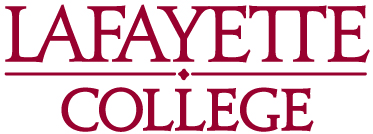 Department of Anthropology and SociologyEaston, Pennsylvania 18042-1781 • tel 610-330-5187 • fax 610-330-5658 http://anthrosoc.lafayette.edu***ANNOUNCEMENT OF A NEW FUNDING OPPORTUNITY***The A&S Department is seeking applications from students for the department’s inaugural year of the Ethnographic Research Fund. This fund will support students who seek to expand their educational horizons by conducting field research, travel to specific sites (domestic or abroad), or consulting archives, museums, or material collections. As outlined in the deed of gift, the fund’s purpose is “to provide funding for students studying Anthropology and Sociology to participate in field study and ethnographic research focused on global concerns.” The Ethnographic Research Fund will provide grants for students to conduct substantial research projects in keeping with the following criteria:The research should be ethnographic in nature and include some field study, experiential research, or travel to sites or collections that would not otherwise be possible.The research experience should build on the students’ classroom experience or contribute to their broader intellectual and career goals.To apply, students must be studying and conducting research in Anthropology and Sociology.  Very strong preference will be given to majors in the department.Each project must have a supervising faculty member who will approve the completed application, sign it, and agree to offer some project oversight.Application InformationWe expect these awards to be quite competitive and do not anticipate that every deserving applicant can be funded. To increase your chances of a successful proposal, please address the application questions effectively and creatively. Make your best case to receive funding, keeping in mind that you are competing against worthy alternative projects. Please submit a one to three page research proposal outlining the project, its significance, methods, and potential contribution to your scholarly development. In this proposal, be clear about how traveling to a specific site or institution is vital to conducting this research successfully. Why do you need to go to a particular place to conduct this ethnographic research? Please also indicate the length of time you would expect for travel and research. What concrete results will be produced by the project?  In most cases we will also expect that successful applicants will present and discuss their research results with students and faculty in the department.You must have a faculty member agree to nominate you as an applicant and approve your application. The faculty member will do so by signing off as having reviewed and approved your application. The supervising faculty member must guide you on whether your project would require approval by the college IRB and help you complete that process if necessary.Please submit a tentative budget in which you estimate costs (airfare, lodging, fees etc.) to do the research in your stated location. That information will help us budget potential awards. Initial applications will be due by 1 November 2014; the second round will be due by 1 March 2015.